Keller Klubs 2nd Semester 2021Below is a list of the clubs that will be offered VIRTUALLY this semester. Students will join a Webex meeting from home and will be provided with materials (if any) Please mark an X next to clubs your child would like to attend. You will receive a confirmation slip for the club(s) your child has been accepted to with the Webex Link. Please fill out one form per child. All clubs are free. Student Name ___________________________________ Teacher/Grade _________________________Parent/Guardian Signature ________________________________Return this form to your child’s teacher, or sign up online using the QR code below: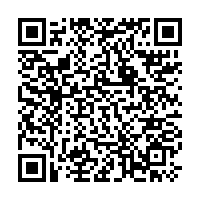 Keller Klubs 2do Semestre 2021Abajo encontrarán una lista de los clubes que se ofrecerán VIRTUALMENTE este semestre. Los estudiantes entrarán al WebEx desde casa y se les proveerá los materiales necesarios (si hay). Favor marcar con una X al lado del club que están interesados en atender. El niño recibirá una hoja de confirmación en el club que su hijo fue aceptado con el WebEx link. Favor llenar una hoja por niño. Todos los clubes son gratis. Nombre del estudiante ____________________________ Maestro/Grado _________________________Firma del padre/guardian ________________________________Regresar esta hoja al maestro de su niño, o fírmela en línea usando el siguiendo código QR: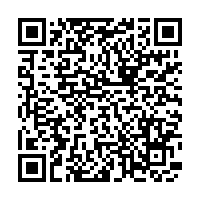 Clubs Meeting MondaysClubs Meeting MondaysClubs Meeting MondaysClubs Meeting MondaysClubs Meeting MondaysXClub NameGrade LevelSponsorDatesTimeSign Language ClubK, 1st, 2nd, 3rd, 4th, 5thMr. ………..Feb 22- May 103:00-4:00Clubs Meeting TuesdaysClubs Meeting TuesdaysClubs Meeting TuesdaysClubs Meeting TuesdaysClubs Meeting TuesdaysXClub NameGrade levelSponsorDatesTimeComputer Coding Club3rd, 4th, 5thMs. ………..Feb 23- May 113:00-4:00Craft and Coloring Club1st, 2nd Mrs. ………..and Mrs. ………..Feb 23- May 113:00-4:00Kinder Craft ClubKinderMrs. ………..Feb 23- May 113:00-4:00Recorder Club2nd, 3rd, 4th, 5th Mr. ………..Feb 23-May 113:00-4:00Clubs de los lunesClubs de los lunesClubs de los lunesClubs de los lunesClubs de los lunesXNombre del ClubGradoMaestroFechasHoraLenguaje de señasK, 1ero, 2do, 3ero, 4to, 5toMr. ………..Feb 22- May 103:00-4:00Clubs Meeting TuesdaysClubs Meeting TuesdaysClubs Meeting TuesdaysClubs Meeting TuesdaysClubs Meeting TuesdaysXNombre del clubGradoMaestroFechasHoraCódigo en computación 3ero, 4to, 5toMs. ………..Feb 23- May 113:00-4:00Manualidades y colorear1ero, 2do Mrs. ………..and Mrs. ………..Feb 23- May 113:00-4:00Manualidades de KinderKinderMrs. ………..Feb 23- May 113:00-4:00Grabación2do, 3ero, 4to, 5to Mr. ………..Feb 23-May 113:00-4:00